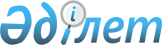 "TURKISTAN" арнайы экономикалық аймағын құру туралы" Қазақстан Республикасы Үкіметінің 2018 жылғы 29 қазандағы № 693 қаулысына өзгерістер мен толықтырулар енгізу туралыҚазақстан Республикасы Үкіметінің 2020 жылғы 6 сәуірдегі № 175 қаулысы
      Қазақстан Республикасының Үкіметі ҚАУЛЫ ЕТЕДІ:
      1. "TURKISTAN" арнайы экономикалық аймағын құру туралы" Қазақстан Республикасы Үкіметінің 2018 жылғы 29 қазандағы № 693 қаулысына мынадай өзгерістер мен толықтырулар енгізілсін:
      кіріспе мынадай редакцияда жазылсын:
      "Арнайы экономикалық және индустриялық аймақтар туралы" 2019 жылғы 3 сәуірдегі Қазақстан Республикасының Заңы 10-бабының 2) тармақшасына сәйкес Қазақстан Республикасының Үкіметі ҚАУЛЫ ЕТЕДІ:";
      көрсетілген қаулымен бекітілген "TURKISTAN" арнайы экономикалық аймағы туралы ережеде: 
      3-тармақ мынадай мазмұндағы 8) және 9) тармақшалармен толықтырылсын:
      "8) жобалау-сметалық құжаттамаға сәйкес Түркістан қаласының халықаралық әуежайын, оның ішінде әуеайлақты, аэровокзал мен ұшу-қону жолақтарын салу және пайдалануға беру;
      9) әуежайлар мен әуе қозғалысын басқару; терминалдардың, әуежайлардың қызметі; әуеайлақтарда жердегі қызмет көрсетумен байланысты қызмет.";
      4-тармақтың бірінші бөлігі мынадай редакцияда жазылсын:
      "4. АЭА қызметі Қазақстан Республикасының Конституциясымен, "Арнайы экономикалық және индустриялық аймақтар туралы" 2019 жылғы 3 сәуірдегі Қазақстан Республикасының Заңымен және Қазақстан Республикасының өзге де заңнамасымен реттеледі.";
      6-тармақ мынадай редакцияда жазылсын:
      "6. АЭА-ны басқару "Арнайы экономикалық және индустриялық аймақтар туралы" 2019 жылғы 3 сәуірдегі Қазақстан Республикасының Заңына сәйкес жүзеге асырылады.";
      11 және 12-тармақтар мынадай редакцияда жазылсын:
      "11. АЭА "Қазақстан Республикасындағы арнайы экономикалық аймақтар туралы" Қазақстан Республикасының Заңында көзделген негіздер бойынша таратылады.
      12. АЭА-ны басқару "Арнайы экономикалық және индустриялық аймақтар туралы" Қазақстан Республикасының Заңына сәйкес жүзеге асырылады.".
      2. Осы қаулы қол қойылған күнінен бастап қолданысқа енгізіледі.
					© 2012. Қазақстан Республикасы Әділет министрлігінің «Қазақстан Республикасының Заңнама және құқықтық ақпарат институты» ШЖҚ РМК
				
      Қазақстан Республикасының
Премьер-Министрі 

А. Мамин
